R E P U B L I K A   E   S H Q I P Ë R I S ËKOMISIONERI PËR TË DREJTËN E INFORMIMIT DHE MBROJTJEN E TË DHËNAVE PERSONALEGRUPI I MENAXHIMIT STRATEGJIK Nr._______prot.				                                 Tiranë më __.__.2019Lënda:  Raport i monitorimit mbi performancën e produkteve/shpenzimeve për periudhën janar - prill 2019 .Misioni i punës së Zyrës së Komisionerit, bazuar në ligjin “Për të drejtën e Informimit”, ligjin “Për Mbrojtjen e të Dhënave Personale”, si dhe ligjin “Për njoftimin dhe konsultimin publik”, është garantimi i aksesit në informacion të qytetarëve ndaj autoriteteve publike, njohjes së publikut me informacionin publik, si dhe përpunimi i ligjshëm i të dhënave personale, duke respektuar dhe garantuar të drejtat dhe liritë themelore të njeriut, në veçanti, të drejtën për informim dhe të drejtën e ruajtjes së jetës private. Arritja e misionit dhe realizimi i sfidave, në drejtim të monitorimit të zbatimit të ligjeve mbi të cilat ushtrohet veprimtaria e KDIMDP-së, nuk mund të realizohet pa mbështetjen, me burime të mjaftueshme njerëzore dhe financiare. Marrëdhënia ndërkombëtare ka qenë në fokusin e punës së Zyrës së Komisionerit duke i dhënë rëndësi takimeve, anëtarësimeve, raportimeve, por edhe paraqitjes së kërkesave për zhvillime të projekteve të përbashkëta, për të rritur nivelin profesional të punonjësve dhe jo vetëm. Jemi përfaqësuar në aktivitete brenda e jashtë vendit, me një rol aktiv në prezantime, diskutime dhe opinione. Gjatë vitit 2018, sikundër bërë prezente edhe gjatë paraqitjes së kërkesave buxhetore, PBA 2018-2020, u vlerësuam dhe realizuam me sukses organizimin e Konferencës Evropiane të Autoriteteve të Mbrojtjes së të Dhënave Personale, duke kontribuar përkrah vendeve të tjera të rajonit e më gjerë në fushën e përgjegjësisë që mbulojmë. Prioritetet për vitin aktual si dhe vizioni për të ardhmen do të vijojnë të jenë: Rritja e ndërgjegjësimit të publikut;Bashkëpunim me shoqërinë civile si partner në garantimin e të drejtës për informim;Konsolidimi i kuadrit ligjor;Përmirësimi, trajnimi dhe monitorimi i vazhdueshëm i autoriteteve publike;Monitorim lidhur me emërimin/ndryshimin e koordinatorëve për të drejtën e informimit dhe trajnimi i vazhdueshëm i tyre;Monitorim i përditësimit të programeve të transparencës dhe regjistrit të kërkesave dhe përgjigjeve;Rritja e numrit të hetimeve administrative;Krijimi i një jurisprudence cilësore.Hyrja në fuqi e GDPR-së, në maj të vitit 2018, ka sjellë angazhimin maksimal të Zyrës së Komisionerit lidhur me harmonizimin me legjislacionin e brendshëm.	Vizioni i Zyrës së Komisionerit dhe disa nga objektivat për periudhën 3 vjeçare të zbatimit të strategjisë në kuadër të hyrjes në fuqi të “Rregullores të Përgjithshme të Mbrojtjes së të Dhënave”(GDPR) do të jenë:Përafrimi i legjislacionit shqiptar për mbrojtjen e të dhënave personale me Rregulloren e BE-së 679/2016 dhe Direktiva 680/2016;Ngritja e kapaciteteve të stafit të Zyrës së Komisionerit në kuadër të harmonizimit të ligjit me acquis communautaire;Bashkëpunimi dhe partneriteti me homologët e shteteve anëtare të BE-së dhe institucionet shtetërore;Mbrojtja e të dhënave personale në sektorin e teknologjisë së informacionit dhe komunikimit;Njohja dhe ndërgjegjësimi i kontrolluesve publik dhe atyre privat mbi risitë e ligjit të ri të harmonizuar;Edukimi i studentëve për të drejtat dhe përgjegjësitë e përdorimit të të dhënave personale në sistemin digjital.Objektivi kryesor i Zyrës së Komisionerit për vitin 2019 dhe Programin Buxhetor Afatmesëm 2020– 2022 në kuadër dhe të veprimtarisë së tij është:Fuqizimi i funksionit mbikëqyrës/monitorues në funksion të zbatimit të kuadrit ligjor në fuqi, për garantimin e mbrojtjes së të dhënave personale dhe ruajtjen e privatësisë, në balancë me të drejtën informimit, duke garantuar qasje në informacion, transparencë dhe llogaridhënie maksimale.Treguesi i performancës në nivel qëllimi janë : -Numri i vendimeve të Komisionerit të lëna në fuqi nga gjykata;Ky tregues performance parashikohet të jetë në trend rritës nga viti në vit duke u nisur nga niveli aktual (rreth 55%) dhe duke sjellë kështu impaktin në publik të zbatimit të ligjit për mbrojtjen e të dhënave personale dhe garantimin e privatësisë si dhe zbatimin e ligjit për të drejtën e informimit dhe garantimin e aksesit në informacion të qytetarëve. Treguesit e performancës në nivel objektivi do të jenë:Rritja e nivelit të zbatimit të Akteve të Komisionerit (vendimeve, rekomandimeve, urdhrave etj.) Ky tregues performance parashikohet të jetë në trend rritës nga viti në vit, duke u nisur nga pritshmëritë për vitin aktual 2019 (rreth 60 %) dhe duke sjellë kështu impaktin në publik të zbatimit të ligjit për mbrojtjen e të dhënave personale dhe garantimin e privatësisë si dhe zbatimin e ligjit për të drejtën e informimit dhe garantimin e aksesit në informacion të qytetarëve. Rritja e përgjegjshmërisë së kontrolluesve publik e privat (nr. Kontrolluesish të regjistruar në regjistrin Kombëtar) Ky tregues performance parashikohet të jetë në trend rritës nga viti në vit, duke u nisur nga pritshmëritë për vitin aktual 2019 (5870 kontrollues të regjistruar në regjistrin kombëtar), duke bërë të mundur që Zyra e Komisionerit të ketë një pamje të përgjithshme të përpunimit të të dhënave personale. Procesi i njoftimit dhe mbikëqyrja e tyre do të sjellë garantimin e privatësisë si dhe zbatimin e ligjit për mbrojtjen e të Dhënave Personale. Rritja e nivelit të transparencës nga AP.Për të matur realizimin e këtij objektivi si dhe progresin e objektivit vit pas viti, treguesi do të matet si numri i Autoriteteve Publike me program transparence në raport/ndaj numrit të Autoriteteve Publike. Ky tregues performance parashikohet të jetë në trend rritës vit pas viti, duke u nisur nga pritshmëritë për vitin aktual 2019 (50%), duke sjellë kështu rritjen e transparencës së Autoriteteve Publike dhe impaktit që do të ketë në saj të rritjes së llogaridhënies së institucioneve ndaj qytetarëve. Kemi qëndruar në këtë nivel treguesi, pasi për shkak të ristrukturimit dhe reformimit të institucioneve publike (krijim ose mbyllje të tyre) numri ka ndryshuar në trendin zbritës. Në proporcion me ndryshimet, treguesi do të këtë trend rritës. Sot numri i AP është rreth 419 nga 525 të një viti më parë. Ndërkohë do të vijohet me monitorimin e rritjes së cilësisë së programeve të transparencës,  plotësimin e çdo rubrike të parashikuara në legjislacionin përkatës. Ndërkohë ka edhe tregues të tjerë për matjen e performancës, në nivel nen -objektivash si më poshtë: Ulja e numrit të vendimeve me sanksion administrativ, përkundrejt numrit të inspektimeve të kryera.Rritja e numrit të hetimeve administrative, duke ulur gjetjet dhe nivelin e riskut në cënimin e privatësisë.Përqindja e lartë e depozitimit vullnetarisht të masës së gjobës, përkundrejt detyrimit nga shoqëritë përmbarimore.Produkti i vetëm i përcaktuar edhe gjatë negociatave me MFE, është Mbikëqyrje/ inspektime të kryera & ankesa të trajtuara, ku është parashikuar nr. 1400 veprime. Në këtë produkt janë përfshirë disa aktivitete dhe nënprodukte në të dy shtyllat kryesore E drejta e informimit : Autoritete Publike me programe dhe transparencë të plotëSigurimi i Transparencës së veprimtarisë së Autoriteteve Publike, nëpërmjet realizimit të proceseve të monitorimit/mbikëqyrjes së elementëve të ndryshëm të zbatimit të ligjit për të drejtën e informimit ( hartimit të programeve të transparencës si dhe përmirësimit të cilësisë së tyre) Trajtim i ankesave brenda afateve dhe (kthim përgjigje/inspektime/vendime,  kryesisht në bazë të ankesave)Ankesa të trajtuara në kuadër të parashikimeve të Ligjit “Për të Drejtën e Informimit” si dhe Ligjit “Për njoftimin dhe konsultimin publik”, hetime të kryera, seanca dëgjimore të zhvilluara si dhe vendime të dhëna, duke rritur në këtë mënyrë kontrollin mbi veprimtarinë e administratës publike, garantimi i të drejtave të qytetarëve dhe aksesi në informacion.Mbrojtja e të dhënave personale Mbikëqyrje dhe inspektimeNëpërmjet procedurave për realizimin e këtij produkti do të bëhet e mundur minimizimi i rrezikut të cënimit të privatësisë dhe mbrojtjes së të dhënave personale; ndërgjegjësimi dhe disiplinimi i kontrolluesve; krijimi i praktikës së mirë për kontrolluesit. Ankesa të trajtuaraTrajtimi në kohë i ankesave te ardhura nga subjektet e të dhënave personale, në kuadër të ligjshmërisë së përpunimit të të dhënave personale. Për zgjidhjen dhe trajtimin e ankesave janë ndjekur hapa procedurale si, kontaktimi i vazhdueshëm me subjektin mbi paraqitjen e provave, kërkesë informacioni paraprake nga kontrolluesi, seanca dëgjimore të zhvilluara deri në zgjidhjen përfundimtare dhe vendimet e dhëna, duke rritur në këtë mënyrë kontrollin mbi veprimtarinë e kontrolluesve publikë e privatë.Për Komisionerin për të Drejtën e Informimit dhe Mbrojtjen e të Dhënave Personale është  miratuar vetëm një program buxhetor. Programi “Planifikim, menaxhim, administrim”, ku përfshihet i gjithë buxheti i akorduar për funksionimin e aktivitetit dhe ushtrimin e kompetencave të kësaj zyre.Buxheti i akorduar për këtë program, konsiston në mbështetjen logjistike të ushtrimit të kompetencave e funksioneve të zyrës, në drejtim të monitorimit të ligjeve respektive, për arritjen e objektivave të përcaktuara për këtë program buxhetor. Fondet buxhetore të miratuara për vitin 2019 për KDIMDP-në, në vlerën 84.700 (në mijë) lek, paraqiten sipas strukturës së mëposhtme:Zyra e Komisionerit ka ngritur sistemin e menaxhimit financiar dhe kontrollit, i cili është mbështetur në Ligjin nr.10296, datë 8.07.2010 ”Mbi menaxhimin financiar e kontrollin”, i ndryshuar, si dhe në parimet e menaxhimit të fondeve publike me efektivitetet, transparencë, ekonomi dhe eficensë.Në buxhetin e vitit 2018, e cila destinohet për përdorim, është mbartur vlera 2.075 ( në mijë) lekë, shumë e krijuar nga të ardhurat  jashtë limitit (sponsporizimet)  prej vitit  2015,  Kap 6, e detajuar për përdorim sipas artikujve buxhetore  Shpenzime operative në vlerën 30.000 lek; Shpenzime kapitale në vlerën 2.045.951  lek. Në grafikun e mëposhtëm pasqyrohet në %, çdo kategori shpenzimesh, përkundrejt totalit të buxhetit, si dhe realizimi në % dhe vlerë, i secilës kategori shpenzimesh, përkundrejt buxhetit të akorduar. TABELA E AKORDIMIT TË BUXHETIT DHE REALIZIMITJanar – prill 	2019		  	    000 / lekNga fondi i përgjithshëm buxhetor i planifikuar për vitin 2019, për periudhën e raportuar Zyra e Komisionerit ka shpenzuar vlerën buxhetore 21.032 (në mijë lek). Është realizuar buxheti në tërësi në masën 25 %, kundrejt planit vjetor ose 83 % kundrejt planit të 4 mujorit të parë të vitit 2019.Fondi i përgjithshëm i pagave si dhe i sigurimeve shoqërore, është realizuar për numrin faktik të punonjësve respektivisht në vlerën 12.868  (në mijë) lek për paga si dhe 2.111  (në mijë) lek për kontribute në sigurimet shoqërore e shëndetësore, ose rreth 88 % e fondit të planifikuar për 4 mujorin e parë ose rreth 30 % të planit vjetor të këtij shpenzimi (600-601).Mosrealizimet në këtë zë kanë ardhur si pasojë e ndjekjes së procedurave të rekrutimit për vendet vakante, bazuar në planin vjetor 2019 si dhe lëvizjeve të brendshme apo mungesave  të përkohshme të stafit.  Është punuar për rritjen e kapaciteteve dhe ngritjen profesionale të stafit të Zyrës së Komisionerit. Në zbatim të  Planit Vjetor të Trajnimeve, punonjësit janë përfshirë në trajnime, brenda dhe jashtë vendit, të cilat mundësojnë shkëmbimin e eksperiencave dhe njohjen me praktikat më të mira. Në zbatim të planit për shpenzime dhe investime, Zyra e Komisionerit ka hartuar e zbatuar planin e prokurimeve, i cili për vitin 2019, përmban 3 procedura prokurimi me tenderim (shpenzime kapitale), ndërsa mbulimi i nevojave të tjera është realizuar dhe do të vijojë nëpërmjet prokurimeve me vlera të vogla. Fondi për Shpenzime Korrente të tjera (602-606), për periudhen Janar- prill , është realizuar në vlerën 6.053  mijë lek,  ose rreth 93 % e fondit të planifikuar për 4-mujorin e parë ose rreth 33.4 % të planit vjetor të këtij shpenzimi ( 602-606)  Ky fond është realizuar për:Shlyerjen e detyrimeve ndaj shtetit, si detyrime energji elektrike, ujë, shërbime bankare, postare e telefonike;Shpenzime në funksion të realizimit të qëllimit të Komisionerit, sigurimit të standardeve të njëjta në zbatimin e ligjeve baze, nëpërmjet mbikëqyrjes së zbatimit te tyre ne institucionet e administratës publike si dhe kontrolluesit publike e private; Shpenzime për përfaqësimin dhe pjesëmarrjen e Komisionerit në aktivitete dhe takime pune të ndryshme brenda e jashtë Shqipërisë;Shpenzime të tjera mirëmbajtje/furnizime etj.  Fondi për shpenzime investime (zëri 231), ku vlera e planit vjetor të fondit të investimeve është 16.000 (në mijë) lek,  e detajuar në 4 projekte si më poshtë :Në Aneksin nr. 5 është paraqitur ecuria e investimeve  për periudhën 4 mujore 2019 si më poshtë: 1- Projekti M890001- llog. 231, në vlerën 500 (në mijë) lek, me emërtimin “Blerje pajisje kompjuterike”;2- Projekti M890002- llog. 231, në vlerën 500  (në mijë) lek, me emërtimin “Blerje pajisje të tjera zyre”, në vlerën e të cilit janë përfshirë blerja e pajisjeve kryesisht mobilieri;3- Projekti M890006- llog. 231, në vlerën 10.000 (në mijë) lek, me emërtimin e projektit “Rikonstruksion” dhe produkt : Projekt, zbatim, mbikëqyrje, kolaudim;4-  Projekti 18 AC202 – llog. 231, në vlerën 5.000 (në mijë) lek, me emërtimin “ Blerje pajisje zyre/kompjuterike/elektronike/vegla e pajisje”, në vlerën e të cilit janë përfshirë blerja e pajisjeve të ndryshme për sallën e rikonstruktuar dhe jo vetëm.  Në zbatim të VKM-së Nr.293, datë 05.04.2017, “Për një shtesë në VKM Nr.484, datë 10.06.2015 “Për kalimin në përgjegjësi administrimi nga Ministria e Punëve të Brendshme dhe Drejtoria e Doganave,  te Komisioneri për të Drejtën e Informimit dhe Mbrojtjen e të Dhënave Personale, Komisioneri për Mbikëqyrjen  e Shërbimit Civil dhe Avokatura e Shtetit, fondi i alokuar parashikon të përfshijë procedurën e projektit & preventive zbatimit, zbatimit të punimeve të ndërtimit, mbikëqyrjes dhe kolaudimit, për rikonstruksionin e ambientin e katit të  parë,  të  godinës 5-katëshe (ish Hotel Drini), e cila do të ketë funksionin e përdorimit  si qendër/sallë multifunksionale. Bazuar në Akt-Marrëveshjen e përbashkët midis dy institucioneve (KDIMDP dhe ASH), datë 08.03.2019, Zyra e Komisionerit është caktuar si investitori kryesor për ndjekjen e procedurave të prokurimit, lidhjen e kontratave me firma fituese si dhe ndjekjen e zbatimit të punimeve deri në përfundimin dhe marrjen në dorëzim të ambjentit të rikonstruktuar. Pas ndjekjes së procedurës së prokurimit elektronik me vlera të vogla, Kompania fituese BO “TOWER & REGT CONSULTING”, në bazë të kontratës me nr. 457/3, datë 25.03.2019, lidhur me KDIMDP-në, ka realizuar projektin dhe preventivin final të zbatimit të punimeve për Rikonstruksionin e katit përdhe të godinës së ish Hotel Drinit, në vlerën 399.600 lek, pagesë e cila do te reflektohet (sipas të dhënave të degës së Thesarit) në muajin maj 2019.  Mbi bazën e këtij preventivi, për mungesë financimi është kërkuar dhe rialokuar fondi për zbatimin e punimeve, por nderkohe janë rillogaritur tarifat për shërbimet e mbikqyrjes së punimeve dhe kolaudimit të tyre. Gjatë muajit qershor do të nisin procedurat e rikonstruksionit (zbatimi i punimeve) si dhe shërbimi i mbikëqyrjes. Hap pas hapi do të informoheni mbi ecurinë e shpenzimeve kapitale dhe statusin për çdo projekt/produkt investimi. Si përfundim, vlerësojmë dhe angazhohemi se respektimi i ligjit dhe zbatimi i tij janë dhe do të vazhdojnë të jenë parimet bazë të punës sonë në përdorimin e fondeve publike me efektivitet, ekonomi dhe eficensë. Në Aneksin nr. 3 është paraqitur realizimi i treguesve të performancës/produkteve (në sasi dhe vlerë)  në zbatim të objektivave për periudhën 4 mujore 2019.Mbikëqyrja e zbatimit të Ligjit nr. 119/2014 “Për të Drejtën e Informimit”, është kryer nëpërmjet monitorimit të elementëve të ndryshëm të ligjit si p.sh. numri i autoriteteve publike që kanë hartuar programet e transparencës, koordinatorë të caktuar nga autoritetet publike, përditësimi i regjistrit të kërkesave dhe përgjigjeve, numri i ankesave të shqyrtuara, hetimet e kryera, seanca dëgjimore të zhvilluara si dhe vendimet e dhëna.  Produktet kryesore janë:  1- Nënproduktet: Trajtim i ankesave brenda afateve (kthim përgjigje/inspektime/ vendime,  kryesisht në bazë të ankesave, rreth 900+-)Gjatë periudhës së raportimit janë depozituar 296 ankesa kryesisht me objekt “Refuzim dhënie informacioni dhe kopje të dokumenteve zyrtare” ndaj autoriteteve publike. Zyra e Komisionerit ka realizuar 44 inspektime pranë Autoriteteve Publike me synim verifikimin e ankesave të depozituara, si dhe janë dërguar pranë Autoriteteve Publike 92 kërkesa për parashtrime. Gjithashtu, rezulton se vetëm 6 ankesa kanë qenë të paplota, 38 kanë qenë jashtë objektit të ligjit për të drejtën e informimit. Në ndjekje të procedurave janë marrë 9 Vendime Urdhërimi dhe 1 Vendim gjobe. Nga trajtimi i Zyrës së Komisionerit janë përmbushur 214 ankesa pra rreth 87 % e ankesave të depozituara, brenda objekti të ligjit,  ndërkohë vijon shqyrtimi për 36 të tjera. Ky është një tregues cilësor i veprimtarisë së  Zyrës së Komisionerit, ku  qytetari merr atë  çfarë kërkon dhe i nevojitet. Nënprodukti A : 296 + 44  (ankesa+ inspektime) pa përfshirë vendime, rekomandime, e të tjera veprime. Nënprodukti - Monitorim Autoritete Publike me programe dhe transparencë të plotë  ( 100+-) Sigurimi i Transparencës së veprimtarisë së Autoriteteve Publike, nëpërmjet realizimit të proceseve të monitorimit të elementëve të ndryshëm të zbatimit të ligjit për të drejtën e informimit. Gjatë periudhës 4 mujore, Zyra e Komisionerit po vijon me  monitorimin kryesisht të faqeve zyrtare të Autoriteteve të Pushtetit Vendor, duke  kërkuar informacion lidhur me përmbushjen e detyrimeve që burojnë nga ligji nr. 119/2014, të tilla si publikimi i programeve të transparencës, caktimi i koordinatorit për të drejtën e informimit si dhe publikimin e regjistrit të kërkesave dhe përgjigjeve. Në periudhën e 4 mujorit të dytë do të jepen rezultatet konkrete. Nënprodukti B - Nuk ka të dhëna Aktivitete të tjera mbështetëse. Ka vijuar puna lidhur me detyrimet që burojnë nga Strategjia Ndërsektoriale për Reformën në Administratën Publike dhe nga Strategjia Antikorrupsion. Gjatë kësaj periudhe, në bashkëpunim me ekspertë të Delegacionit Evropian, janë rishikuar indikatorët e KDIMDP-së lidhur me strategjinë dhe planin e masave që do të përfshihen në planin e ri të veprimit 2019-2022 të Strategjisë Antikorrupsion si dhe të Strategjisë Ndërsektoriale për Reformën në Administratën Publike. Nënprodukti C : Mbikëqyrje dhe inspektime ( nr. Rreth +-150 inspektime).Nëpërmjet procedurave për realizimin e këtij produkti do të bëhet e mundur minimizimi i rrezikut të cënimit të privatësisë dhe mbrojtjes së të dhënave personale; ndërgjegjësimi dhe disiplinimi i kontrolluesve; krijimi i praktikës së mirë për kontrolluesit. Zyra e Komisionerit, ushtron inspektime mbi baze ankese por edhe të iniciuara kryesisht (ex-officio), në zbatim të ligjit nr.9887, datë 10.03.2008 “Për mbrojtjen e të dhënave personale”, i ndryshuar, dhe akteve nënligjore të miratuara nga Komisioneri në lidhje me mbledhjen, përpunimin, ruajtjen dhe sigurinë e të dhënave personale. Në kuadër të së drejtës për mbrojtjen e të dhënave personale, Zyra e Komisionerit është angazhuar në monitorimin e përpunimeve të të dhënave personale dhe mbikëqyrjen e respektimit të masave të sigurisë gjatë përpunimit të tyre, nga kontrollues publik dhe privatë, për garantimin e të drejtave të subjekteve të të dhënave dhe realizimin në praktikë të detyrimeve të kontrolluesve publikë dhe privatë.Gjatë periudhës se raportimit, në zbatim të planit vjetor, Zyra e Komisionerit ka ushtruar në total 45 hetime administrative, kryesisht (ex-officio),  31 pranë kontrolluesve publikë  si dhe 14 pranë Sektorit privat, por janë kryer edhe 26 inspektime nga vet Zyra e Komisionerit.  Në zbatim të Urdhrave (për kryerjen e hetimeve administrative) të Komisionerit, janë zhvilluar seanca dëgjimore, në kuadër të ushtrimit të së drejtës së subjekteve të kontrolluara për t’u dëgjuar, në zbatim të neneve 87-89 të Ligjit nr. 44/2015 “Kodi i Procedurave Administrative të Republikës së Shqipërisë”.Pas shqyrtimit të materialeve përkatëse administruar në dosje, në rastet ku janë konstatuar shkelje të ligjit, janë zhvilluar seanca dëgjimore. Seancat dëgjimore zhvillohen pasi kontrolluesit janë njoftuar paraprakisht dhe në respektim të të drejtës së subjekteve për t’u dëgjuar, në zbatim të ligjit nr.44/2015 “Kodi i Procedurave Administrative të Republikës së Shqipërisë”, përpara marrjes së vendimit përfundimtar. Rekomandime/Vendime gjobeZyra e Komisionerit ka dalë me 26 rekomandime për kontrolluesit publike dhe privatë, nëpërmjet te cilave është synuar të ndërgjegjësohet çdo kontrollues i te dhënave për te kryer përpunime në mënyre te drejte dhe te ligjshme, pa cenuar privatësinë e individit.  Ne mbyllje proceseve hetimore, Zyra e Komisionerit ka dale me 2 Vendime për gjoba, te cilat korrespondojnë me 6 sanksione administrative.Produkti C:  71 (inspektime mbi baze ankese dhe kryesisht) pa përfshirë veprime të tjera vendime, rekomandime, sanksione, urdhërime.Nënprodukti  Ankesa të trajtuara ( nr. rreth +- 250 ) Për realizimin e këtij produkti ndërmerren një serë veprimtarish të cilat përfshijnë trajtimin në kohë të ankesave të cilat kanë të bëjnë jo vetëm mbi bazën e shkeljeve të ligjit për mbrojtjen e të dhënave, seanca dëgjimore të zhvilluara si dhe vendimet e dhëna, duke rritur në këtë mënyrë kontrollin mbi veprimtarinë e kontrolluesve publikë e privatë. Gjatë periudhës 4 mujore janë trajtuar 75 ankesa që kanë rezultuar në përputhje me ligjin për mbrojtjen e të dhënave personale, për një pjesë të të cilave është ushtruar inspektimi, në kontrollues privat në kuadër të verifikimit të ligjshmërisë së përpunimit të të dhënave personale në zbatim të ligjit nr. 9887, datë 10.03.2008 “Për mbrojtjen e të dhënave personale” i ndryshuar.Produkti : 75 (ankesa) pa përfshirë vendime, rekomandime) Në përmbushje të detyrimit ligjor për të njoftuar, gjatë 4 mujorit të parë të këtij viti  pranë Zyrës së Komisionerit kanë njoftuar 59 kontrollues.Numri i përgjithshëm i njoftimeve të përpunimeve nga kontrolluesit deri tani ka arritur në 5576. Ndërsa numri i subjekteve kontrollues të regjistruar ne Regjistrin Qendror të Subjekteve Kontrolluese është 5511, tregues i cili është në trendin rritës, çka do të thotë performancë pozitive për Zyrën e Komisionerit.Aktivitetet të tjera mbështetëse. Në mbrojtje të privatësisë dhe të dhënave personale, janë organizuar mjaft aktivitete ndërgjegjësuese apo pjesëmarrje në evente ndërkombëtare. Aktivitetet ndërgjegjësuese, nuk janë trajtuar si produkt më vete, por si veprimtari mbështetëse në funksion të respektimit të dy të drejtave, të së drejtës për informim dhe mbrojtjes së të dhënave personale. Në kuadër të Mbrojtjes së të Dhënave Personale, ka rinisur  fushata  ndërgjegjësuese “Privatësi dhe Siguri”, ku në bashkëpunim me Universitetin “Epoka”, u zhvillua një trajnim ku tematikat  ishin njohja me legjislacionin shqiptar të mbrojtjes së të dhënave personale dhe risitë e Rregullores së Përgjithshme të Mbrojtjes së të Dhënave (GDPR) në BE. Zyra e Komisionerit gjatë muajit janar prezantoi nismën “Luaj dhe mëso – Happy Onlife” në mjediset e shkollës 9-vjeçare “Kosova”, fushatë e cila do të vijojë në muajt pasardhës,  synim i së cilës është  ndërgjegjësimi dhe zgjerimi i njohurive për mbrojtje efektive nga fenomene negative si bullizmi, kontaktet e padëshiruara në internet, sidomos në rrjetet sociale.Në kuadër të “Marrëveshjes për bashkëpunimin ndërmjet Republikës së Shqipërisë dhe EUROJUST”, të ratifikuar nga Kuvendi me ligjin nr.113/2018,  Prokurori i Përgjithshëm dhe Komisioneri për të Drejtën e Informimit dhe Mbrojtjen e të Dhënave Personale nënshkruan një “Planveprimi”. Të dy këto institucione kanë ngritur një grup pune për të vlerësuar përpunimin e të dhënave personale në veprimtarinë e prokurorisë në nivel qendror dhe vendor, si dhe për të adresuar të gjitha problematikat që do të konstatohen në këtë proces. “Planveprimi” ka përcaktuar afate konkrete në realizimin e të gjitha masave, qëllimi i së cilës është përshtatja e Rregullores së Mbrojtjes së të Dhënave Personale të Prokurorisë së Përgjithshme me detyrimet specifike të Marrëveshjes me EUROJUST. Një tjetër aktivitet që mbështet të dy shtyllat për garantimin e dy të drejtave është  Shërbimi ligjor,  edhe pse në vitet e kaluara janë trajtuar si produkt më vete. Në drejtim të zbatimit të detyrimeve që burojnë nga akte ligjore apo nënligjore të tjera : Zyra e Komisionerit ka dhënë ka dhënë mendim ligjor për 3 projekt/ligj, 4 dhe 1 projekt/marrëveshje bashkëpunimi, si dhe për disa akte të tjera rregullatore.Janë hartuar disa raportime: mbi veprimtarinë e Zyrës së Komisionerit për të Drejtën e Informimit dhe Mbrojtjen e të Dhënave Personale; raportime  në kuadër të “Hartimit të Kontributit të dytë të Raportit të Komisionit Evropian për Shqipërinë për vitin 2019”, drejtuar Ministrisë së Drejtësisë; raportim në kuadër të takimit të 11-të të Nënkomitetit, Bashkimi Evropian-Shqipëri “Drejtësia, Liria dhe Siguria”, me fokus rekomandimet e lëna nga Raporti i Komisionit Evropian për Shqipërinë i vitit 2018, angazhimet e ndërmarra në Planin Kombëtar të Integrimit Evropian 2018 – 2020, zhvillimin e kuadrit ligjor, përafrimin e legjislacionit si dhe forcimin e kapaciteteve.Gjatë periudhës janar-prill 2019, janë ndjekur 13 procese gjyqësore, në Gjykatën Administrative të Shkallës së Parë Tiranë, mbi zbatimin e ligjit për të drejtën e informimit dhe legjislacionit për mbrojtjen e të dhënave personale. Ndër këto, 9 çështje kanë përfunduar me lënien në fuqi të vendimit të Komisionerit, ndërsa vijon ndjekja e 4 proceseve të tjera.Gjithashtu, ka vijuar ndjekja e 2 proceseve gjyqësore pranë Gjykatës së Apelit Administrativ, Tiranë.Në lidhje me vendimet e Komisionerit dhe zbatimin e tyre, bazuar në numrin e vendimeve të lëna në fuqi nga gjykata ose ekzekutimin e tyre edhe për këtë vit konstatohet një ecuri shumë pozitive në plotësimin e treguesve të performancës në nivel strategjik, për rreth 70 %. 4- Të ardhurat nga sanksionet/gjobaPër 4 mujorin e parë të vitin 2019, janë arkëtuar :Për sanksionet e vëna në vitin 2018, vlera e arkëtuar është në shumën 439 (në mijë lek).                                                                                                                 KOMISIONERI 	 Besnik Dervishi Llog.EkonomikePërshkrimiPlani  fillestar i buxhetit viti 2019(në mijë lek)600Fond Page44.000.00601Kontrib. Sig. Shoq& Shënd.6,600.00602Mallra dhe shërbime të tjera17,760.00605Transferta korrente jashtë vendit     100.00606Transf. për Buxh. Fam. & Individ    240.00230-231Shpenzime kapitale16,000.00Pajisje zyre/ M890001    500.00Pajisje elektronike/kompjuterike?M890002    500.00Rikonstruksion /M89000610.000.00Blerje pajisje zyre/kompjuterike./elektronike/vegla e pajisje 5.000.00T o t a l i        84.700, 00Nr.EMËRTIMIPLAN VJETOR 2019%kundrejt totalitFakt  4 mujor% realizimi kundrejt planit  vjetor për kategori1Paga4400052 %12.86830  % 2Sigurime shoqërore6 600  7.7 %2.111  29.6 %3Mallra e shërbime të tjera17.760   21 %5.94311.3 %4Investime16.000   19 %   00 %5Transferta te buxhetet familjare  240   0.2 %    11033.3 %6Kuotizacion 100    0.1%   079 %Totali  84.700100%21.032 24.8  %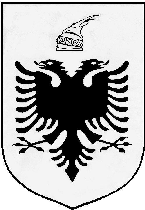 